Lenguaje verbalTransición 	IIConciencia fonológica IActividad 1:Nombra cada una de las prendas de vestir.Cuenta las sílabas que tiene cada prenda de vestir y pinta la misma cantidad de cuadrados.Escribe en el círculo el número de sílabas que tiene cada prenda de vestir. 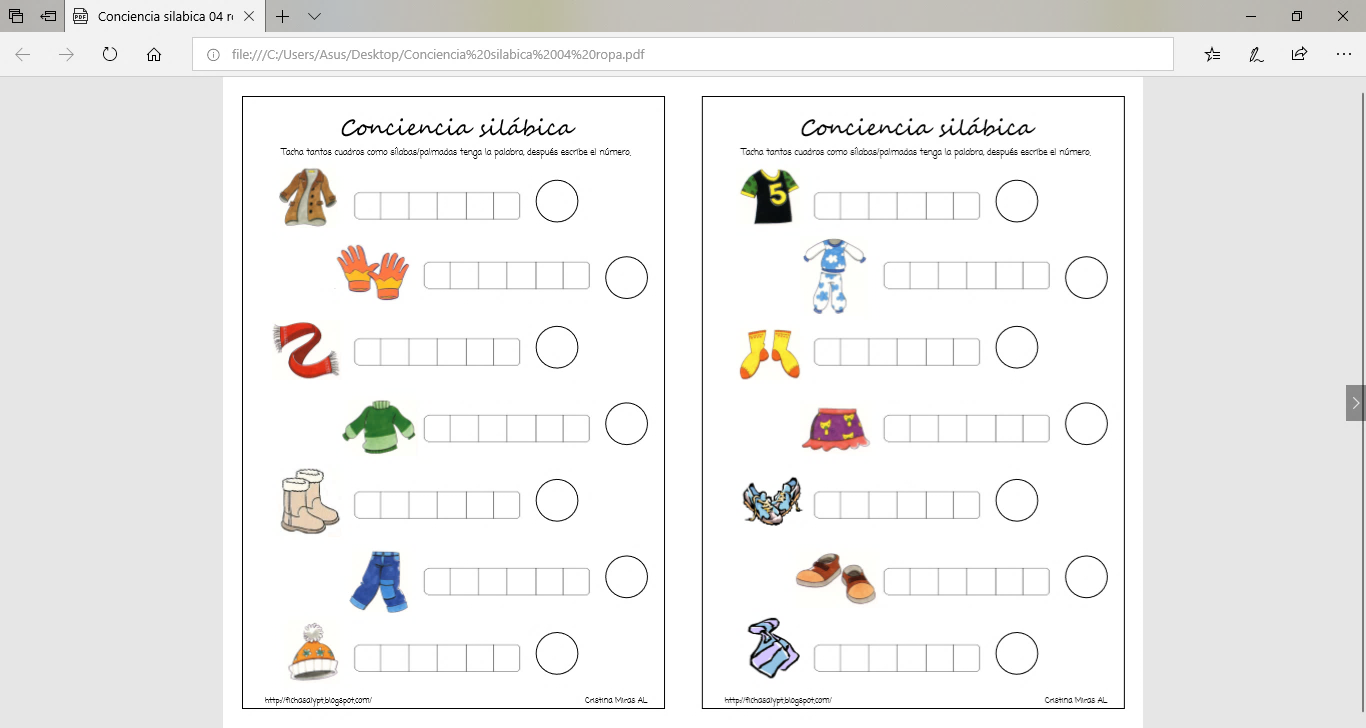 Responde la siguiente pregunta de la actividad anterior y pídele a un adulto que escriba la respuesta. ¿En qué estación del año usamos esas prendas de vestir? :___________________________Actividad 2:Nombra cada uno de los medios de transportes.Cuenta las sílabas que tiene cada medio de transporte y pinta la misma cantidad de cuadrados.Escribe en el círculo el número de sílabas que tiene cada prenda de vestir. 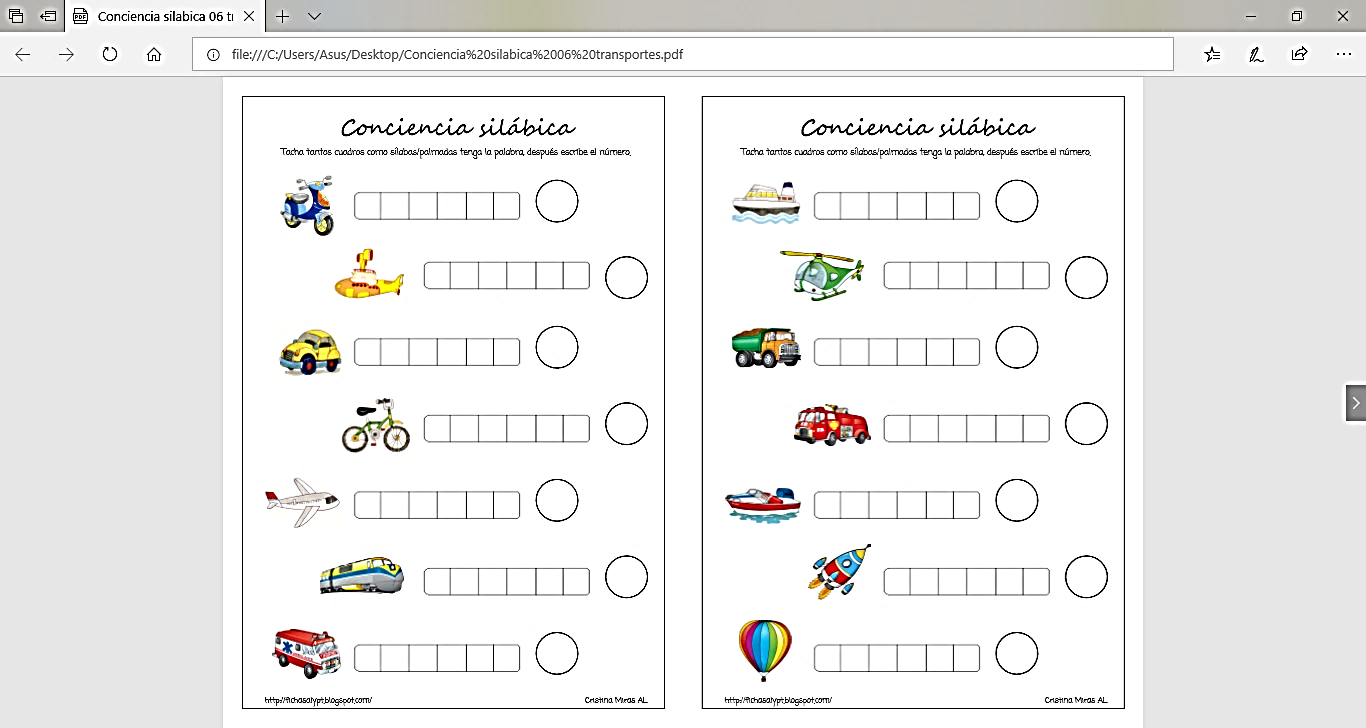 Responde la siguiente pregunta de la actividad anterior y pídele a un adulto que escriba la respuesta. ¿Qué medio de transporte has usado? :____________________________________Actividad 3:Jacinta está en la plaza y está aprendiendo a aplaudir las palabras. Ayúdala a aplaudir los juegos que se observan. 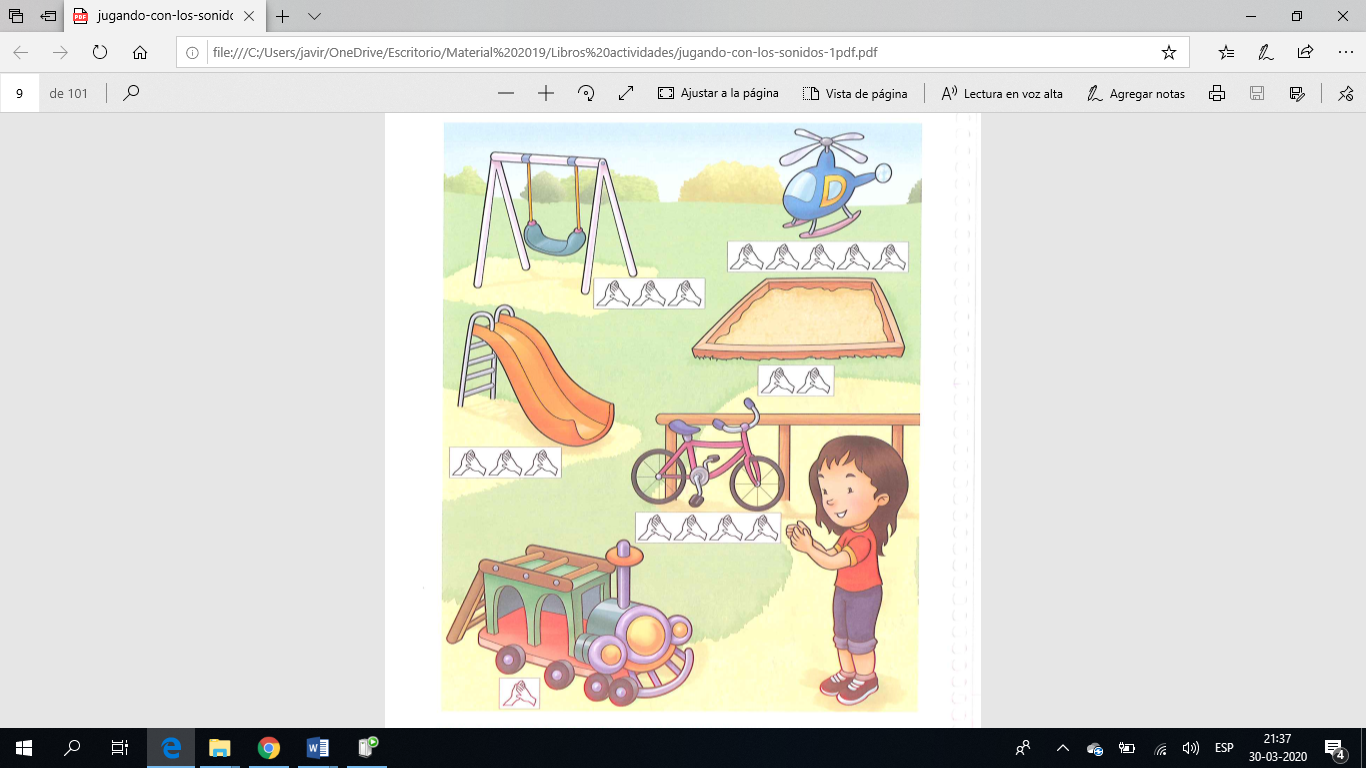 Actividad complementaria para el hogar: ¿Cuál es tu juego favorito? Márcalo con una cruz. NombreNivelFecha _________/____/ 20200A  3.  Descubrir en contextos lúdicos, atributos fonológicos de palabras conocidas, tales como conteo de palabras, segmentación y conteo de sílabas, identificación de sonidos finales e iniciales.